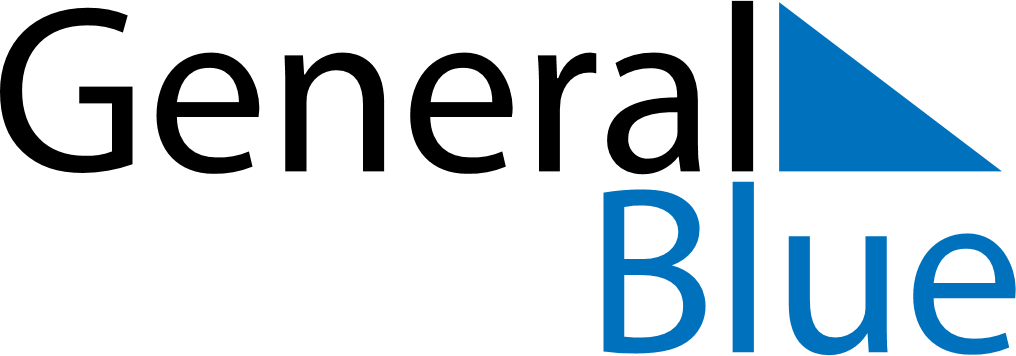 Brazil 2027 HolidaysBrazil 2027 HolidaysDATENAME OF HOLIDAYJanuary 1, 2027FridayNew Year’s DayFebruary 6, 2027SaturdayCarnivalMarch 26, 2027FridayGood FridayMarch 28, 2027SundayEaster SundayApril 21, 2027WednesdayTiradentes’ DayMay 1, 2027SaturdayLabour DayMay 9, 2027SundayMother’s DayMay 27, 2027ThursdayCorpus ChristiJune 12, 2027SaturdayLovers’ DayAugust 8, 2027SundayFather’s DaySeptember 7, 2027TuesdayIndependence DayOctober 12, 2027TuesdayOur Lady of AparecidaNovember 2, 2027TuesdayAll Souls’ DayNovember 15, 2027MondayRepublic DayDecember 24, 2027FridayChristmas EveDecember 25, 2027SaturdayChristmas DayDecember 31, 2027FridayNew Year’s Eve